NORSK TJENESTEMANNSLAGUniversitetet i BergenNorges HandelshøyskoleÅ R S B E R E T N I N G2023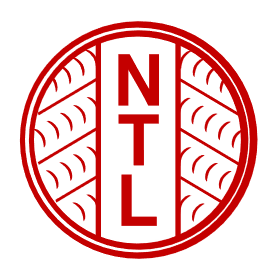 STYRETS SAMMENSETTING 2023Styrearbeidet i perioden Styret har i 2023 hatt 11  møter, og behandlet rett i underkant av 100 saker. Faste punkt på dagsorden er orienteringar om pågåande omorganiseringsprosessar på UiB, samarbeidet i sektoren og saker som skal eller har vært oppe i Forhandlingsutvalget, samt gjennomgang av saker frå dei lokale informasjons- og drøftingsutvalgene (IDU). Dersom NTL UiB tek stilling til saker elles, enten gjennom høyringar eller andre meiningsytringar, vert dette også lagt fram for styret. Vi har også framlegging av rekneskap, utviklinga i medlemstal og planlegging av medlemsaktiviteter og kurs som faste postar på styremøta. Foreninga har 150 % stilling til disposisjon frå arbeidsgjevar for verva som tillitsvalde etter at NTL fekk utvida frikjøp f.o.m. mars 2022. Ressursene er fordelt med leiar Jørgen Melve 100 %, nestleiar Linnea Reitan Jensen 20 %, og resten av ressursen er ledig. Styrearbeidet er prega av ein god tone og open dialog mellom styremedlemmene. Vi legg stor vekt på å få med flest mogeleg i meiningsutvekslingar slik at dei som skal stilla på NTL UiB sine vegne i ulike saker er best mogeleg førebudd og kjenner ikkje berre sakene, men også synspunkta som finst blant medlemmene og tillitsvalde.  Arbeidet på kontoret NTL UiB har lokale stilt til rådvelde av UiB.  Fagforeiningane har i 2023 vore å finna i  3 etasje i Christies gate 18. Kontora vert nytta av leiar Jørgen Melve, nestleiar Linnea Reitan Jensen, og ein frikjøpt studenttillitsvald frå NTL Ung. I 2024 flyttar fagforeiningane kontor 2 etasjar opp, og er å finne i femte etasje i same bygg. Høyringar Det hender at interne saker på UiB vert sendt ut på høyring som også inkluderer fagforeiningane. Sidan vi i mange saker har formelle kanalar i medbestemmelsesapparatet der vi uttrykker våre synspunkt, varierer det om vi svarer på høyringssaker som fagforeining. Frå NTL sentralt får vi tilsendt ei rekke saker til høyring. Dette er typisk enten overgripande prosessar i staten eller spesifikke lovforslag/utredningar som gjeld universiteta/høgskular/forsking spesielt. Vi svarer som regel på slike gjennom utstrakt kommunikasjon  med dei andre NTL-foreiningane i sektoren og samordnar svara våre så langt råd er, slik at vi saman har større innverknad på NTL sitt høyringssvar og dermed ofte også på kva som vert LO sine standpunkt i slike saker. BevilgningerNTL UiB har ikkje mottatt søknadar om bevilgningar  etter årsmøtet i 2023.ØkonomistyringForeningen har en driftskonto og en høyrentekonto i SpareBank1 SR-Bank. Pengebeholdningen er fordelt på disse to kontoene. Vi har nettbank og bankkort knyttet til driftskontoen. Betaling av regninger går derved raskt, og vi har god oversikt over bevegelsene på kontoen. To personer må godkjenne hver utbetaling, og dette blir gjort i nettbanken. UiB stiller 150 % stilling til disposisjon for vervene som tillitsvalgte.  Foreningens økonomi har de siste årene vært stabil og god, ikke minst på grunn av pandemien som forhindret medlemsaktiviteter i stor grad, noe som styrket økonomien. Dette endra seg heldigvis slik at året 2023 gav oss muligheten til å gjennomføre flere aktiviteter for medlemmer. Kasserer fører regnskapet, og regnskapsoversikter blir regelmessig lagt fram og diskutert i styremøtene. Driftstilskuddet fra Universitetet i Bergen var i 2023 på 80 000 kr. PersonalsakerNTL UiB har, som alle andre fagforeninger, ein del saker av personalmessig karakter. Dette kan gjelda konflikter, rett og slett at eit medlem ønsker å ha seg ein tredjepart i møte med leiarar eller at medlemmer lurer på kva rettar dei har i ulike situasjonar. NTL UiB bistår då medlemmene, informerer om rettar, plikter og regelverk og sørger for at prosedyrar vert fulgt og einskildmedlemmer ivaretatt etter beste evne. Det ligg i sakas natur at all slik kontakt er konfidensiell. Leiar har håndtert alle slike saker i 2023.  Det hender også medlemmer tek kontakt med spørsmål om tilsettingar og arbeidsforhold; både når det gjeld prosedyrar i tilsettingar, spørsmål om lønsfastsetting etc, men også med spørsmål om midlertidigheit og rettar i følge lovverket. NTL UiB har bistått ein del medlemmer i slike saker i året som gjekk. Også i omstillingar har ein del medlemmer ønska bistand i ulike faser av prosessen knytt til sine individuelle arbeidstilhøve.  Oppfølging av personalsaker kan vera både tids- og arbeidskrevande siden ein ofte må følga opp slike saker over tid, kontakta forbundskontoret m.v. Vi prøver alltid i slike saker å få til løysingar som er til det beste for einskildmedlemmet vi bistår. Aktivitetar for medlemmar  MedlemsinformasjonNTL UiB har i året som gjekk hovudsakleg informert medlemmane om ulike spørsmål gjennom utsending av epostar med relevant informasjon. Desse vert fortrinnsvis produsert på både (ny)norsk og engelsk. Nettsidene på https://ntl.w.uib.no/ har også vorte nytta til publisering av noko informasjon til medlemmene, sjølv om aktiviteten på nettsidene bør opp. MedlemsutviklingMedlemstalet til NTL UiB har auka jamt og trutt sidan 2011, både når det gjeld yrkesaktive medlemmar og når det gjeld det totale medlemstalet med pensjonistar m.m inkludert. Ved årsskiftet var det 533 yrkesaktive medlemmar i NTL UiB, og totalt 818 medlemmar, inkludert pensjonistar og andre som p.t ikkje er yrkesaktive.  Dette utgjer ein svak auke på 9 yrkesaktive og 18 medlemmer totalt. Vi ser dermed ein svak oppgang etter utflatinga av medlemstal i 2022. Sjølv om vi alltid ønsker fleire medlemmer, er dette eit brukbart resultat i ein situasjon der talet på tilsette ved UiB snarare går litt ned enn oppover. Vi ser at arbeidet med verving må intensiverast og at vi har ein god del yrkesaktive medlemmar som nærmar seg avgangsalder og dermed må erstattast med nye medlemmar i åra som kjem om vi skal oppretthalda vår posisjon. Det er då gledeleg at det ser ut som vi evnar å trekka til oss stadig nye unge medlemmer. Dette gjer at vi trass alt har ei ganske jamn aldersfordeling av medlemmar.Vi har likevel ein jobb å gjera med å systematisera arbeidet med medlemsverving og medlemspleie. Andelen av dei tilsette vi organiserer har auka dei siste åra, men vi må ha målsettingar om å få denne opp på sikt. Jo fleire vi er, desto sterkare står vi saman i felles kamp for betra løn og arbeidstilhøve for alle medlemmane!   NTL i universitet/ høgskular/forskningssektorenSamarbeidet med andre organisasjonsledd i NTL som organiserer innan likearta verksemder er prega av gode relasjonar mellom organisasjonledda. Dei siste åra har alle NTL sine organisasjonsledd innan universitet, høgskular og forskingssektoren hatt regelmessige møte, samlingar og eit godt samarbeid. Allereie før pandemien var dei fleste møta mellom leiinga i ulike organisasjonsledd i form av videomøte sidan dei fleste involverte har ein kalender som gjev lite rom for å setta av heile dagar til reising for å møtes. I utgangspunktet finn det jamnleg stad sektorsamlingar med 5-10 deltakarar frå kvart organisasjonsledd der aktuelle problemstillingar for universitet, høgskular og forskingsinstitutta vert diskutert og aktuelle politiske saker gjennomgått. I 2023 vart denne samlinga gjennomført som ei felles samling for alle organisasjonsledd i Bergen. På denne delegasjonssamlinga i april diskuterte ein politikk, tariff og organisasjonsspørsmål. Gjennom året har sektorleiarane hatt tett og nært samarbeid gjennom jamlege videomøte 1-2 gonger i månaden. I tillegg har leiarar og andre representantar for organisasjonledd møttes i samband med andre arrangement for samsnakking om relevante problemstillingar. NTL UiB meiner dette er eit viktig og godt samarbeid, som både sikrar felles interesser og gjev lokalt spelerom for ulike organisasjonsledd til å tilpassa si verksemd til forholda på den einskilde institusjon. Den tette kontakten med andre organisasjonsledd gjer at vi ofte kan fanga opp saker frå andre institusjonar som vert aktuelle også for oss.   LØNNSFORHANDLINGARSentrale lønnsforhandlingar med virkning fra 1. mai 2023I det sokalla mellomoppgjeret – dvs sentrale lønnsforhandlingar der ein berre forhandlar om lønnsjusteringar, ikkje resten av teksten i hovudtariffavtalen, kom partane til semje utan å involvera Riksmeklaren. Resultatet vart i tråd med totalramma frå frontfaget på totalt 5,2 % Resultatet av oppgjeret vart at alle i LO og YS sitt tariffområde fekk sentrale lønstillegg på  31 000,- Dette blei gjort ved at verdien av alle lønstrinn vart oppjustert med 31 000,- for alle i fulle stillingar, og ein relativ andel etter stillingsprosent for deltidstilsette med verknad frå 01.mai. Effekten av eit slikt kronetillegg er at alle får like mange kroner meir, men at dei med høg løn får ein mindre prosentvis auke av løna. Fordelen med å justera lønstrinnsverdien slik er at alle som er tilsett får denne lønsauken. Det vart også sett av 0,85% av lønsmassen til lokale forhandlingar (sjå nedanfor).Elles må ein frå årets lønnsoppgjer merka seg divergensen mellom dei ulike tariffområda. I Unio/Akademikerne sitt tariffområde vart alle lønstillegg fordelt lokalt. Staten tillet no at tilsette si lønsutvikling varierer betydeleg ikkje berre etter kvar ein er organisert, men også kjem an på kva verksemd ein arbeider i og for uorganiserte – kva tariffområde ein vert fordelt til, avhengig av kven som er dei største fagforeninga i ei verksemd. Denne situasjonen er ikkje berekraftig over tid. Lokale lønnsforhandlingar etter Hovedtariffavtalen 2.5.1 I tariffområdet til LO og YS var det i 2023 satt av ein pott på 0,85% av lønsmassen til lokale forhandlingar. Dette vart fordelt i forhandlingar på individnivå. I utgangspunktet utgjorde dette ca 3,8 millionar.Før dei individuelle forhandlingane starta i dei to tariffområda, var det også forhandlingsrundar der vi prøvde å bringa eksisterande tilsette opp mot eller opp til dei nye minste startlønene som er fastsett for nokon stillingskodar. UiB skaut 3 millionar til potten til dette formålet, av dette vart andelen til LO/YS ca 500 000. Resultatet av desse forhandlingane er også med i oversikten over lokale forhandlingar. Hovuddelen av pengane gjekk her til ingeniørstillingar som har hatt ei generelt dårlegare lønsutvikling over mange år enn andre stillingskodar på UiB har hatt, men også andre stillingskodar 385 av ca 860 tilsette som er medlemmer i LO og YS fekk lokale individuelle lønstillegg i dette oppgjeret. Samla sett var det ca 4,3 millionar til fordeling, slik at dei som fekk, i snitt fekk noko over 10 000 kroner som kjem i tillegg til dei 31 000 frå det sentrale lønsoppgjeret. Sjølv om vi kunne ønska at fleire fekk del i også dei lokale tillegga, var profilen på oppgjeret totalt sett leveleg og fleire av våre medlemmer fekk ei etterlengta lønsutvikling. Tillitsvalde som er frikjøpte i over 50% stilling vert forhandla i eigne forhandlingar. NTL sin hovudtillitsvalde, Jørgen Melve har i år fått eit lønstillegg på 26 300,- kr og tener etter dette 667 700. Dei andre tillitsvalde og styremedlemmene i NTL inngår i det vanlege oppgjeret.Lokale lønnsforhandlingar etter Hovedtariffavtalen 2.5.3 Lønsauke utanom ordinære lokale forhandlingar kan gjevast når ein tilfredsstiller kriteria i Hovudtariffavtalen § 2.5.3 om endring av løn og/eller tittel på «særlige grunnlag». Typisk gjeld dette vesentlege endringar av arbeidets innhald, behovet for å behalda arbeidskraft ein risikerer å mista ut av verksemda eller ekstraordinær arbeidsinnsats. I overkant av 30 medlemmer fekk endra løn og/eller tittel i slike forhandlingar i 2023. Ved UiB har vi slike forhandlingar løpande gjennom året og handsamar dei i dei ordinære møta i Forhandlingsutvalet. Unntaksvis handsamar vi saker om å behalda arbeidskraft på epost når folk har fått konkrete jobbtilbod som gjer at UiB ønsker å auka løna for å halda på deiForhandlings-/drøftings-/informasjonsmøter ved UiB Forhandlingsutvalet på UiB har møte anna kvar veke i semestra. Her møter to representantar forkvar tjenestemannsorganisasjon (NTL møter her som LO Stat og opptrer dermed på vegne av alle LO-medlemmer ved UiB) og representantar for arbeidsgjevar. Arbeidsgjevarsida har i året som var, stort settvore representert av universitetsdirektør/ direktørens stedfortreder samt HR-direktøren og så sant detpassar også rektor i møta. Alle saker som er definert som forhandlingsspørsmål i følgje Hovudavtalen verttekne opp her. Likeeins er det her tjenestemannsorganisasjonane vert informert om sakersom vedrører fleire einingar ved UiB, og drøftar saker som har verknader for meir enn ei eining. Ting somskal informerast og drøftast med organisasjonane i følgje Hovudavtalen og som vedkjem ei spesifikk einingvert tekne i lokale IDU. Både arbeidsgjevar og organisasjonane kan reisa saker her. Mange av dei størresakene (som t.d. omstillingar) kjem i fleire rundar til Forhandlingsutvalet, slik at vi kan følga sakenegjennom heile prosessen og stilla spørsmål når det trengs.Samarbeidet i FU er generelt godt, med eit klima mellom organisasjonane og arbeidsgjevar som gir rom forå ta opp alle typar saker og er prega av gjensidig respekt for kvarandre sine rollar. Det er ofte ei utfordringat arbeidsgjevarsida ikkje har optimal kommunikasjon internt, og det kan ta lang tid for enkelte saker å blihandsama på ordentleg vis. NTL har likevel eit generelt godt inntrykk av arbeidsgjevars vilje til å handsamasaker i henhald til lov og regelverkArbeidet i utvalg og komiteerTilsettingsrådTilsettingsrådet for administrative stillinger Medlem: Linnea Reitan JensenI tråd med Personalreglement for Universitetet i Bergen består ansettelsesrådet for administrative stillinger av en leder oppnevnt av Universitetsdirektøren og fire medlemmer, hvorav to er representanter for arbeidstakerorganisasjonene og to for UiB som arbeidsgiver, alle med personlige varamedlemmer. Arbeidstakerorganisasjonene oppnevner derfor representanter og vararepresentanter i fellesskap. Undertegnede er oppnevnt for perioden 01.05.22-30.04.24.Ansettelsesrådet behandler både tilsettinger og oppsigelser. De aller fleste sakene distribueres og godkjennes elektronisk i ePhorte som et tiltak for raskere saksbehandling. Ansettelsesrådets medlemmer har en frist på tre virkedager til å uttale seg og returnere saken. Det er vanskelig å få fullstendig oversikt over totalt antall saker behandlet av ansettelsesrådet for administrative stillinger i 2023 siden hovedmedlemmet ikke får kopi av sakene som er behandlet av vara ved fravær. Tilsettingsrådet for tekniske stillingerVaramedlem: Jørgen MelveArbeidsmiljøutvalget (AMU) Jørgen Melve har vore NTL sin representant i Arbeidsmiljøutvalet for UiB i 2023 med Linnea Reitan Jensen som vara. Jørgen møtte på dei seks møta som vart avhalde i AMU 2023, samt eit halvdagsseminar.  AMU har til saman handsama 55 saker i 2023 mot 57 i 2022. Alle seks møta vart halde fysisk. To av desse møta var besøk og gjennomføring av møte ute på fakultet/avdelingar. AMU har i 2023 vore involvert i eit breitt utval av aktivitetar, prosjekt og spørsmål knytt til helse, miljø og tryggleik, i overensstemmelse med dei lovpålagte pliktene og oppgåvene til eit arbeidsmiljøutval. Utvalet har i 2023 spesielt arbeidd med saker knytt til ulike HMS_reglar, system og planar, som sjukefråværsrapportering og utvikling av handlingsplanar. AMU har særleg hatt ein aktiv rolle i utarbeidinga av den nye HMS-handlingsplanen til UiB og handsama denne på alle møte våren 2023. AMU har faste saker på dagsorden på årleg basis. Forutan konstituering og møteplan,  vert ulike årsrapporter fra foregående år handsama. Det gjeld årsrapport for AMU,  bedriftshelsetenesta (BHT), AKAN-utvalet, HMS og strålevern. Rapport og plan for HMS-opplæring og årsplan for BHT og HMS-handlingsplan vert også handsama. Alle saker knytt til verneombudsordninga blir tatt opp i AMU.  Det har i tillegg i kvart møte blitt orientert om vernetenesta sitt arbeid fra universitetets  hovedverneombud og pågåande arbeid ved dei sentraladministrative avdelinger som er  representert i AMU. Orienteringene har vore gjeve munnleg og sentrale punkt her har vore nytt system for HMS-avvik, pågående byggesaker, arbeidet med ytre miljø, arbeid med sikkerhet og beredskap, arbeidsmiljø- og klimaundersøkelser (ARK), og verneombudstenesta sine nettverkssamlinger.  Arbeidet i AMU er prega av ein god tone og konstruktivt samspel mellom medlemmene i AMU. Her sit representantane frå fagforeningane på vegne av alle tilsette på UiB for å ivareta dei lovpålagte pliktene til å sikra eit godt arbeidsmiljø for alle.   Inkluderende arbeidsliv (IA)Representant: Berit StorakerAKANRepresentant: Unni Lange Buanes    													AKAN-utvalget er et underutvalg under Arbeidsmiljøutvalget ved UiB. Utvalget sin fremste oppgave er å gi informasjon og undervisning innen avhengighetsproblematikk; både rus (alkohol, stoff og tabletter) og ikke minst spillavhengighet. Utvalget er et partssammensatt utvalg og har et hovedansvar for koordineringen av det rus-forebyggende arbeidet ved UiB. AKAN står for Arbeidslivets kompetansesenter for rus- og avhengighetsproblematikk. En kan få mer informasjon om Akan arbeidet ved UiB ved å gå inn på UiB sin HMS-portal under Rusforebyggende arbeid: https://w3.uib.no/nb/hms-portalen/75202/rusforebyggende-arbeid    Nyttig praktisk informasjon finnes også på nettsiden: https://akan.no/    Det forebyggende arbeidet skal integreres i det systematiske HMS- arbeidet og består i å forebygge rus- og avhengighetsproblemer, det være seg kjøreregler for bruk av alkohol og andre rusmidler i jobbsammenheng. I tillegg til rusproblematikk er det også blitt fokus på spillavhengighet. Som kjent kan spilling også føre til avhengighet med de problemer det medfører (økonomisk og tidsforbruk). Hensikten med Akan arbeidet er å gi støtte til ansatte som har et rusmiddel eller avhengighetsproblem.     Alle organisasjoner har representant inn i Akan arbeidet i tillegg til HR avdelingen og Bedriftshelsetjenesten. HR-avdelingen kommuniserer med ledere på både fakultet- og instituttnivå   med informasjon og inspirasjon til rusforebyggende arbeid ute i organisasjonen. Man ønsker fokus på et mer forebyggende Akan-arbeid der hvor de fleste ansatte har sitt virke. UiB er en stor arbeidsplass og har som alle andre store organisasjoner trolig flere personer som burde blitt fanget opp og fått oppfølging i regi av Akan enn det vi har i dag.    I 2023 har AKAN-utvalget hatt jevnlige møter, flest fysiske men også noen digitale arbeidsmøter. Medlemmer av utvalget har bidratt på kurs i HMS for ledere, som er et obligatorisk kurs for alle nye ledere med personalansvar. Akan har også vært tema på HMS-opplæring for vernetjenesten. Det var planlagt et seminar 7. november for ledere med personalansvar sammen med Spillforsk,  Spillavhengighet Norge og Akan kompetansesenter. Seminaret ble dessverre avlyst på grunn av for få påmeldte. VelferdsutvalgetRepresentant: Linnea Reitan JensenInformasjons- og drøftingsutvalgene (IDU)Det humanistiske fakultet NTL-representant: Kirsten Johanne BangVara: dDet juridiske fakultet NTL-representant: Eivind Ramsøy JerveVara: Hanna SlaattaDet matematisk- naturvitenskapelige fakultet NTL-representant: Ole Tumyr Vara: Unni Lange Buanes NTL-representant: Ole Tumyr (ut 2023, pensjonist fra 2024) Vara: Unni Lange Buanes  I tillegg møter hovedverneombudet for MN-fakultetet, Ann-Elise O. Jordal. IDU-møtene er i hovedsak basert på saker som skal opp i fakultetsstyret, og har møtedag dagen før datoen for fakultetsstyremøtene. Innspill og kommentarer fra IDU-møtene blir bragt videre muntlig til fakultetsstyremøtene. IDU ved MN-fakultetet har hatt 4 møter i 2023 med disse hovedsakene:  Studentrekruttering Nygårdshøyden Sør (byggrelatert) Gender Act-prosjektet Strategiplan Utdanningskvalitet Forskerutdanning Strategiske planer for faglig bemanning og rekruttering Næringslivssamarbeid forskning og innovasjon IT-sikkerhet Ny studieforskrift og fakultetets utfyllende regler Avslutning av SFF Birkelandssenteret for romforsking  Høring nytt fakultetsnavn Risikokart Reakredittering av studieprogram Det medisinske fakultetNTL-representant: Linda ForshawVara: Det psykologiske fakultetNTL-representant: Atle Jåstad, sekretariatet
Vara: Denise Fewtrell Flatmark, sekretariatet Det samfunnsvitenskapelige fakultetNTL-representant: Vara: Fakultet for kunst, musikk og designNTL-representant: Vara: Sentraladministrasjonen NTL-representant: Anne Sophie Aarestrup KrayouVara: Anders MyrenUniversitetsbiblioteketNTL-representant: Finn SolemdalVara: Universitetsmuseet i Bergen NTL-representant: Else Jorunn Melstokkå Vara: Tillitsvalgte oppnevnt etter årsmøtet og representanter i ulike utvalgOmstillingerUtsendinger til møter og konferanserDeltakelse på faglige kurs eller møterVervHvemStillingLederJørgen Melve Rådgiver, SV-fakultetet, sekretariatetNestlederLinnea Reitan JensenSeniorkonsulent, Institutt for lingvistiske, litterære og estetiske studierSekretærArild MellesdalRådgiver, PSYK.FAK, sekretariatetKassererUnni Lange BuanesSeniorkonsulent, Kjemisk instituttStyremedlemmerMaj-Brit IdenRådgiver, Seksjon for utdanningskvalitet, NHHStyremedlemmerBerit StorakerRådgiver , Økonomiseksjonen, seksjon for lønn StyremedlemmerAnne TorekovenRådgiver, JUS, administrasjonenStyremedlemmerKristin Torp SkogedalSeniorrådgiver, StudieavdelingenStyremedlemmerSusan JohnsenStyremedlem til september 2023Seniorrådgiver, Forsknings- og innovasjonsavdelingenStyremedlemmerErlend NåmdalStyremedlem fra september 2023Seniorkonsulent, Institutt for global helse og samfunnsmedisinVaramedlemmerErlend NåmdalVaramedlem til september 2023Seniorkonsulent, Institutt for global helse og samfunnsmedisin VaramedlemmerAnne-Sophie KrayouRådgiver, StudieavdelingenVaramedlemmerAtle JåstadRådgiver, Det psykologiske fakultetVaramedlemmerAyla TessemRådgiver, Det humanistiske fakultetRevisorerWenche NesetSeniorkonsulent, ØkonomiavdelingenRevisorerHege HansenSeniorrådgiver, SV-fakultetetValgkomiteJannicke LervikSeniorkonsulent, SV-fakultetetValgkomiteDag HellesundSeksjonssjef, Forsknings- og innovasjonsavdelingenValgkomiteUnni Karin UtvikSeniorrådgiver, HF, sekretariatetDatoAktivitetSted17. marsÅrsmøteChristies gate 1827. aprilPensjonskursBergen10. aprilMedelemsmøte om lønnsforhandlingerChristies gate 1825. maiMarkering for 25- og 40-årsjubilantarKnut Fægris hus12. juniSommarmøteFiskerimuseet og Bod 2419. juniMedlemsmøte om lønsforhandlingarDigitalt12.-13. septemberMedlemskursSolstrand 9. novemberInformasjonsmøte om lokale lønsforhandlingarDigitalt4. desemberJulemøteSnekkerbrakkenKvaKvenRolleNTLs Landsstyre 2022 - 2026Jørgen MelveMedlemLO i Bergen og Omland, styretJørgen Melve VararepresentantLO i Bergen og Omland, representantskapetJørgen MelveVararepresentantNTLs pensjonsnettverkJørgen MelveLinnea Reitan JensenMedlemVaramedlemNTL Fylkesutvalget i Vestland Unni Lange Buanes StyremedlemLikestillingskomiteenJannicke LervikVaramedlemArbeidsmiljøutvalget 	Jørgen Melve
Linnea Reitan JensenRepresentantVararepresentantAKAN-utvalgetUnni Lange Buanes	MedlemARK (Arbeidsmiljø- og klimaundersøkelser)Berit Storaker	MedlemIA-gruppen(denne gruppen har vært inaktiv)Berit StorakerJørgen MelveMedlemVaramedlemVelferdsutvalgetMedlemTilsettingsrådet Unni K. UtvikRepresentant administrative stillingerTilsettingsrådet NTLs utvalg for organisering av universitets- og høgskolesektorenRepresentant tekniske stillingerTilsettingsrådet NTLs utvalg for organisering av universitets- og høgskolesektorenJørgen MelveMedlemNorges Handelshøyskole (NHH)Maj-Brit IdenLeder av gruppestyretArbeidsgruppe for gjennomgang av stillingsstrukturdokumentJørgen MelveMedlemStyringsgruppe BOTT mottakRepresentant: Jørgen MelveStyringsgruppe: Prosjekt tjenesteutviklingRepresentant: Jørgen MelveStyringsgruppe UH-sak UiBRepresentant: Jørgen MelveDatoAktivitetPersoner som har deltatt12. januarPensjonsnettverket, møte OsloJørgen Melve23. januarNTLs jubileumskonferanse. OsloJørgen Melve27.-29. januarTrondheimskonferansenJørgen Melve22.-23. februarSamarbeidskonferanse (med UiB-ledelsen og hovedsammenslutningene)Jørgen MelveLinnea Reitan Jensen15. marsNTL-konferansenJørgen Melve24.-25. aprilSektorsamling (for NTL i universitets- og høyskolesektoren), arrangert i BergenJørgen Melve
Linnea Reitan Jensen 
Arild Mellesdal Unni Lange BuanesMaj-Brit Iden 26. maiTariffkonferanse (digitalt)Jørgen MelveLinnea Reitan jensen21. augustStrategikurs for ledere av lokale forhandlingerJørgen Melve28. augustTillitsvalgtes rolle i personkonflikterJørgen Melve6. septemberNettverkssamling for ledere av landsforeninger og foreningerJørgen Melve20. septemberTa ordet! Inger Line Mæland14. novemberSamling for ververe i NTL (digitalt)Linnea Reitan Jensen12. desemberSektorledersamlingGardermoen (Oslo)Jørgen MelveLinnea Reitan Jensen